Valley Stream 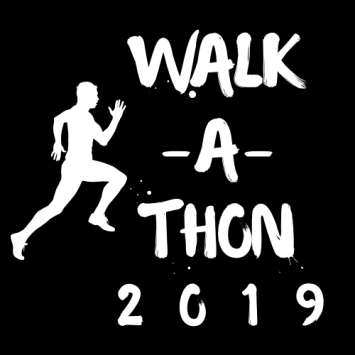 Christian AcademyFrom:________________________  Grade:______ Teacher:_____________Dear _________________________,   Our annual Walk-A-Thon is coming up soon!  Will you help us with a pledge this year?  This is our fifth year holding this fundraiser and we are raising money towards our Annual Fund.  This money is used for financial aid and scholarships, to ensure that every student who desires a Christian education can receive one. The Annual Fund is also used to make enhancements to our facilities and educational equipment.	We will be walking, jogging, or running for approximately one mile.  Please help us by sponsoring me in the Walk-A-Thon.  We appreciate whatever you can give.  Thank you!Runner’s Name:___________________________________  Grade:________Sponsor’s ReplyI am enclosing a flat donation of:___$10.00    ___$20.00    ___$30.00     ___$40.00     ___$50.00     ___$100.00     ___Other: $____(Please send cash or make your check payable to Valley Stream Christian Academy.)                  Name:__________________________________________________________Street Address:___________________________________________________City:_____________________________ State:________ Zip Code:_________Email:__________________________________________________________Kindly refold and return entire form along with your donation in an envelope addressed to: (Sponsor sheets and donations are due by May 6th )12 East Fairview Avenue, Valley Stream, NY 11580    (516) 561-6120    www.vscacademy.orgValley Stream Christian Academy		          12 East Fairview Avenue 	 Valley Stream, NY 11580                                        _______________________________________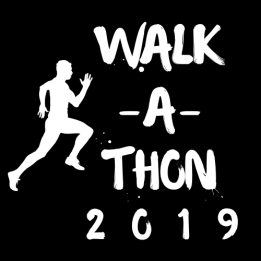                                         _______________________________________                                        _______________________________________--------------------------------------Please fold here----------------------------------------------------------------------------Please fold here--------------------------------------